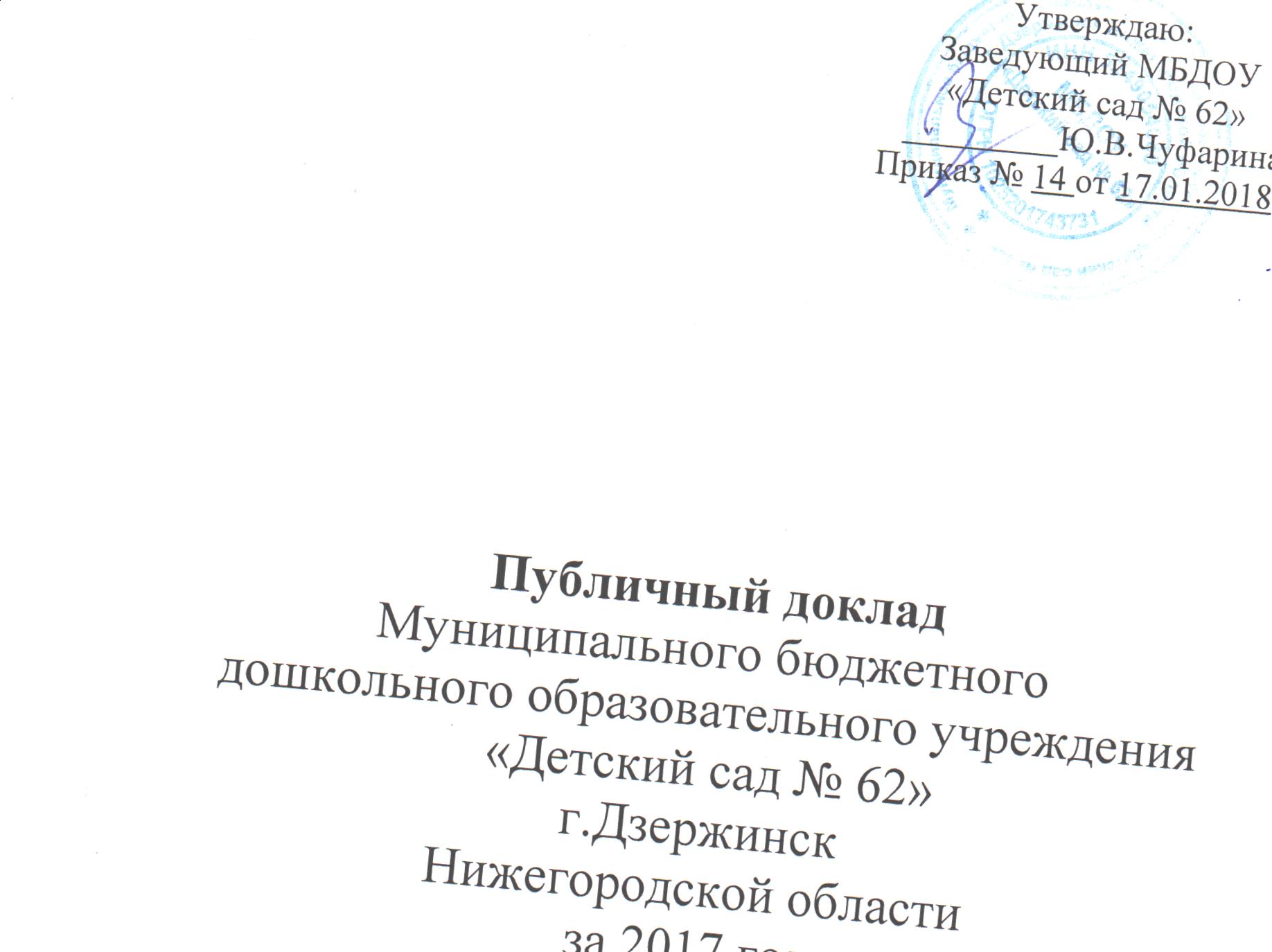 ОБЩИЕ ХАРАКТЕРИСТИКИ ЗАВЕДЕНИЯТип образовательного учреждения - дошкольное образовательное учреждение, Вид общеобразовательного учреждения - детский сад общеразвивающего вида. МБДОУ «Детский сад №62» является некоммерческой организацией, действует на основе закона РФ «Об образовании», ФЗ РФ «О некоммерческих организациях», а также на основе Устава и локальных актов ДОУ.   Лицензия на осуществление образовательной деятельности: серия 52Л01 № 0003727 от 07 апреля 2016г.Муниципальное бюджетное дошкольное образовательное учреждение «Детский сад № 62» расположено по адресу: 606024, Нижегородская область, город   Дзержинск, ул. Ватутина, дом 66-а.Контактный телефон: (8313) 21-50-53Электронный адрес: ds62@uddudzr.ruCайт:  http://www.62dzn.dounn.ru/Режим пребывания детей в ДОУ – 12 - часовой: с 6.00 до 18.00 - две группы;2 группы - 10,5-часовое пребывание.Фактически за 2017 календарный год дошкольное учреждение посещало 96 воспитанников. Укомплектованность МБДОУ составило 100%. В отчетном году функционировало 4 групп, комплектование которых осуществлялось по возрастному принципу.  Функционировали следующие возрастные группы:- группа раннего возраста- 1- младшая группа – 1- средняя группа – 1- старшая группа - подготовительная – 1Итого:-   группы детей раннего возраста –1-   групп детей дошкольного возраста – 3Наполняемость групп:Итого:    группы  детей раннего возраста – 21  воспитанников;               группы детей дошкольного возраста – 75  воспитанниковВсего:  96 воспитанников.В целом по ДОУ сохраняется тенденция по увеличению воспитанников раннего и дошкольного возраста на протяжении трех лет: 2015 год – 94 ребенка, 2016 год – 95 детей, 2017 год – 96 детей.Следующая диаграмма это наглядно показывает.Структура управления  МБДОУ       Учредителем МБДОУ «Детский сад № 62» является Администрация г.Дзержинска Нижегородской области. Дошкольное учреждение в своей деятельности подведомственно ответственному структурному подразделению Администрации города Дзержинска - Департаменту образования. Непосредственное руководство учреждения осуществляет заведующий. Управление Учреждением строится на принципах единоличия и самоуправления, обеспечивающих государственно-общественный характер управления. Формами самоуправления Учреждения, обеспечивающими государственно-общественный характер управления, являются:   - Общее собрание трудового коллектива   - Совет родителей   - Профсоюзный комитет   - Педагогический советВышестоящие организации: Министерство образования Нижегородской области Министр образования: Наумов Сергей ВасильевичАдрес: 603950, г.Нижний Новгород, ГСП - 58, ул.Ильинская,18Телефон приемной: (831) 433-24-51,434-11-90  Е-mail: official@obr.kreml.nnov.ru   Сайт: http://minobr.government-nnov.ru Заместитель Главы Администрации городского округаг.Дзержинск по социальной политике: Сахарова Валентина Владимировна Адрес: 606000, Нижегородская область, г. Дзержинск,пл. Дзержинского 5, каб.14Телефон приемной: (8313) 25-85-78 Департамент образования  Администрацииг.Дзержинска Нижегородской областиДиректор департамента образования: Коротков Алексей Николаевич Адрес: 606000, Нижегородская область, г.Дзержинск, пр-т Ленина, дом 5 Телефон приемной: 8 (8313) 25-04-34Адрес электронной почты ДО: uo.dzr@mail.ruОфициальный сайт ДО: www.uodzr.ruОСОБЕННОСТИ ОБРАЗОВАТЕЛЬНОГО ПРОЦЕССАСодержание обучения и воспитания детейВ течение отчетного года коллектив работал по комплексной программе «От рождения до школы», под ред. Н.Е Вераксы, Т.С. Комаровой, М.А. Васильевой (2016 год); Для решения задач данных программ в ДОУ имеется необходимое программное методическое обеспечение по освоению образовательных областей:Охрана и укрепление здоровья детей  Заболеваемость в МДОУ ежегодно изучается и анализируется. Анализ детей по группам здоровья показывает: Вывод: Держится высокий показатель детей со 2 группой здоровья, более 20 % детей имеют первую группу здоровья, уменьшился процент детей с третьей группой здоровья.Анализ данных по степени отклонения в здоровье детей показывает:По программе ОО «Физическое развитие» эти дети могут заниматься в полном объеме, так как отклонения возрастные и физические нагрузки, данные в детском саду не навредят здоровью детей, но нужен индивидуальный подход, согласно рекомендациям Чеменевой А. А. (НИРО).Заболеваемость детей ежегодно анализируется, выясняются причины.Таким образом, в целом по дошкольному учреждению можно отметить качественное  снижение показателей заболеваемости в целом. Несмотря на эпидемиологическую ситуацию по городу Дзержинску в зимний период по гриппу и ОРВИ, количество случаев заболеваемости было невысоким и не превысило порог городских показателей.Заболеваемость на 1 ребенкаПоказатели заболеваемости воспитанников ДОУ в 2017 году ниже общегородских показателей (13,1) на 5,6.     С целью снижения процента заболеваемости числа часто болеющих воспитанников и их оздоровления, в отчетном году, как и предыдущих, в МБДОУ проводили такие мероприятия как:- организация режима пребывания воспитанников в МБДОУ с ежедневным утренним фильтром во время приема детей;- закаливание воспитанников   с учетом состояния их здоровья;- С – витаминизация третьих блюд;- организация рационально сбалансированного питания воспитанников;- организация двигательного режима воспитанников;- организация непосредственной образовательной деятельности по физической культуре с детьми старшего дошкольного возраста на воздухе;-  ежедневная организация оздоровительно- профилактических мероприятий   направленных на профилактику плоскостопия и нарушение осанки у воспитанников;- ежедневное использование здоровьесберегающих технологий (динамические паузы на всех НОД, пальчиковые игры, коммуникативные игры, утренняя гимнастика и гимнастика после сна, прогулка, дыхательная гимнастика, подвижные игры и элементы спортивных игр, др.)- физкультурные досуги и праздники: «Мы вместе» (ко Дню Матери), «День защитника Отечества» (совместно с родителями), в спортивных праздниках, соблюдение медицинских отводов от закаливающих процедур и занятий физической культурой после болезни;- организация санитарно-противоэпидемиологических мероприятий по предупреждению и нераспространению гриппа и ОРВИ.      Вся работа по охране жизни и здоровья воспитанников педагогический коллектив МБДОУ осуществляет в тесном сотрудничестве с Детской городской поликлиникой № 8 (на договорной основе).     Анализ взаимодействия с данным учреждением показал, что оно ежегодно носит систематический характер, кроме этого вся работа велась в тесном контакте с медицинским работником дошкольного учреждения. Совместно с социальными партнерами было проведено: анализ состояния здоровья воспитанников, систематические плановые осмотры воспитанников, отслеживание динамики физического развития и заболеваемости воспитанников.    С целью совершенствования медико-педагогического взаимодействия   организовывались следующие мероприятия:- систематическое посещение медицинской сестрой непосредственной образовательной деятельности во всех возрастных группах по физической культуре (хронометраж двигательной деятельности детей);- медико-педагогических совещаний по темы: «Анализ адаптации к условиям ДОУ детей раннего возраста», «Анализ нервно-психического развития детей раннего возраста».- тематические проверки: «Эффективность реализации здоровьесберегающих технологий», "Создание комплексной системы физкультурно – оздоровительной работы по сохранению и укреплению здоровья детей в режиме ДОУ.", - тематический педагогический совет «Сохранение и укрепление физического и психического здоровья воспитанников ДОУ»- консультирование педагогов МБДОУ по темам «Планирование воспитательно-образовательной работы – как основа деятельности», «Организация работы с родителями по предупреждению дорожно-транспортного травматизма», «Организация двигательного режима в ДОУ в течении дня», «Планируем летнюю оздоровительную работу», «Эффективные формы сотрудничества семьи и детского сада», Портфолио дошкольника, «Проектный метод в деятельности ДОУ», Принципы организации игровой деятельности в свете ФГОС ДО» и др.Показатели адаптации детей к условиям ДОУ в 2017 годуВажной составляющей работы ДОУ является психологическое обеспечение адаптационного процесса. Основная задача – это создание условий для благоприятной адаптации малышей к детскому саду.С августа в группу раннего возраста поступило 19  воспитанников.  Результаты адаптации представлены в таблице:Для профилактики и преодоления дезадаптации детей в ДОУ:- воспитатели организуют предметно-развивающую среду, которая обеспечивает эмоциональное благополучие каждого ребенка;- осуществляется взаимодействие с семьями воспитанников на принципе взаимодоверия, взаимопомощи и взаимосотрудничества;- индивидуальный подход (подбор индивидуального режима пребывания исходя из потребностей и возможностей ребенка).        Мониторинг детского травматизма воспитанников за учебный год показал   его отсутствие    во время образовательного процесса и вне образовательного процесса.Социальная активность и социальное партнерство ДОУ с учреждениями социума города.Вывод: ДОУ на основе договоров о сотрудничестве и плана совместных мероприятий осуществляет взаимодействие с семью ( 7 ) организациями города. Взаимодействие осуществляется как с учреждениями культуры, так и с социальными объектами. На базе эколого-биологического центра мы реализуем программу по экологическому образованию дошкольников, участвуем в конкурсах и смотрах-выставках и другое; взаимодействие с музыкальной школой и музыкальным колледжем осуществляется в форме посещения открытых концертов на базе школы и колледжа. Социальное партнерство с семьями воспитанников (взаимодействие с родителями)Качественная реализация содержания образовательных программ, реализуемых в ДОУ, требует тесного взаимодействия педагогического коллектива с семьями воспитанников. Это образует открытое педагогическое, оздоровительное и информационное пространство.Одной из форм ознакомления коллектива детского сада с семьей является мониторинг «Портрет семьи», в ходе которого изучались следующие вопросы:- состав семьи (полные, неполные, многодетные, с одним и двумя детьми)- уровень образования- социальный статус (служащие, рабочие, предприниматели)В 2017 году педагогическим коллективом МБДОУ «Детский сад №62» были организованы следующие мероприятия по взаимодействию с семьями воспитанников: - Два общих родительских собраниях: «Результативность работы ДОУ за 2016-2017учебный год», «Знакомство с годовым планом работы МБДОУ «Детский сад №62» на 2017-2018 учебный год», с уставными документами). - Групповые родительские собрания: «Здоровое поколение», «Наши достижения», «Знакомство с программными задачами на 2017/18 учебный год»; - Анкетирование родителей: «Оценка деятельности МБДОУ», «ЗОЖ в семье», «Физическая культура в семье», «Питание ребенка в семье» (подготовительные группы), «Адаптация к условиям ДОУ (группы раннего возраста);- День открытых дверей «Наш детский сад вам очень рад!»- Работа с родительским комитетом;- Организация совместных творческих выставок на базе ДОУ «Весенняя капель», «Пасха красная», «Осенний калейдоскоп», «Зимушка-зима», «Гуляй, Масленица» (фотогалерея), «Береги здоровье с молоду», «Мамочка моя»;- Привлечение родителей к участию в ежегодных городских мероприятиях: выставки –конкурсы поделок из разных материалов «Осенний калейдоскоп», «Волшебница-зима», «Весенние фантазии»;   творческие конкурсы детских рисунков «Внимание, Светофор!», «Новогодний калейдоскоп», «Разноцветное лето», «Мамочка мой ангел», в детском творческом конкурсе на портале «Престиж» в номинациях «Времена года» и «В мире животных»,  Всероссийский конкурс исполнителей «Волга в сердце впадает мое», «Белый пароход», «Солнышко в ладошке», «Пасха красная», «Пасхальный перезвон», акции «Подари улыбку» , всероссийской добровольной акции «Не ходи по тонкому льду» и другие. Благодаря своей заинтересованности и творческому подходу, родители нашего детского сада  являются призерами проводимых мероприятий. - Привлечение родителей к участию в праздниках  и развлечениях:   Музыкальные праздники: «День знаний»,  «День пожилого человека», «День матери»,  «Золотая Осень», «Новый год», «Международный женский день»,  «Масленичные гуляния»,  «Весенние развлечения», «Наши защитники», «Выпускной бал»;  Спортивные праздники: “Приглашаем детвору на веселую игру”, «Мы растем здоровыми», «Котята шалунишки»,  “Зимушка-зима” , Спортивный досуг: “Прощание с елкой” «Сто затей для ста друзей» Спортивный досуг «Путешествие в Космос» “Мама, папа, я – спортивная семья”     Спортивно-музыкальные праздники:  “Будем в армии служить и Россией дорожить!”     Анализируя   реализацию плана  по взаимодействию с семьями  воспитанников  педагогический коллектив отметил   положительную динамику в повышении активности родителей, что проявлялось прежде всего в активном участии родителей в мероприятиях организуемых в дошкольном учреждении, в оформлении групп и участков детского сада.УСЛОВИЯ ОСУЩЕСТВЛЕНИЯ ОБРАЗОВАТЕЛЬНОГО ПРОЦЕССАСостояние материально-технической базы:         В дошкольном образовательном учреждении создаются необходимые условия для воспитания и образования детей раннего и дошкольного возраста, которые соответствуют требованиям СанПиН.Имеются следующие виды образовательных пространств: Внешнее пространство:  Территория Учреждения  обнесена забором, озеленена деревьями и кустарниками, на территории имеется отдельно выделенные прогулочные площадки с песочницами и клумбами, веранды для каждой возрастной группы, спортивная площадка, установлен детский игровой комплекс, имеются спортивные  сооружения, постройки  для самостоятельной детской деятельности и организации сюжетно-ролевых игр.огород, цветник. Внутреннее пространство:Дошкольное образовательное учреждение находится в отдельно стоящем здание.  В здании Учреждения имеются следующие помещения: четыре групповых помещений, раздевальными комнатами, моечными, туалетными комнатами. Кроме этого в ДОУ выделены следующие дополнительные функциональные помещения: музыкальный зал, методический кабинет, медицинского кабинета.В рекреациях учреждения действуют и постоянно обновляются выставки детского творчества (сезонный макет), выставка рисунков, фотовыставка.ДОУ имеет объекты, оборудованные для реализации образовательной программы:      Предметно-пространственная развивающая среда в групповых помещениях открыта и динамична, предусматривает разумное чередование разных видов детской деятельности. Каждая возрастная группа оснащена методической и детской литературой. На протяжении всего учебного года педагогический коллектив вел активную работу по пополнению и обогащению предметно-образовательной среды в ДОУ в соответствии с требованиями ФГОС, за основу взят принцип зонирования. Обеспечение безопасности жизни и деятельности ребенка в здании и на прилегающей к ДОУ территории.В МБДОУ «Детский сад № 62» имеется нормативно-правовая документация, регулирующая деятельность образовательного процесса. Осуществляется работа по изучению и реализации нормативных документов.В МБДОУ имеются локальные акты, регулирующие деятельность учреждения и правоотношения участников образовательного процесса, утвержденные в установленном порядке.В МБДОУ создана система организации воспитательно-образовательного процесса и создания условий на основе требований СанПин,  Госпожнадзора и др.Сотрудники МБДОУ выполняют свои функции в соответствии с должностными инструкциями.В МБДОУ созданы условия для безопасного пребывания детей и сотрудников как в здании, так и на прилегающей территории. Соблюдаются правила пожарной безопасности. Общее санитарно-гигиеническое состояние МБДОУ (питьевой, световой, тепловой и воздушный режимы) соответствуют требованиям Госсанэпидемнадзора.Безопасность детей и сотрудников обеспечивает наличие тревожной кнопки, имеется АПС (автоматическая пожарная сигнализация). МБДОУ полностью укомплектовано первичными средствами пожаротушения (огнетушителями). На каждом этаже детского сада имеется план эвакуации.В МБДОУ имеется паспорт антитеррористической защищенности и паспорт дорожной безопасности. Внешний периметр и помещения детского сада оборудованы камерами видеонаблюдения. С сотрудниками детского сада регулярно проводятся плановые и внеплановые инструктажи по обеспечению безопасности, тренировочные эвакуации детей и сотрудников на случай возникновения ЧС, с записями в журналах, с оставлением актов.В групповых помещениях в целях безопасности детей вся мебель закреплена, соответствует возрасту, промаркирована, отсутствуют травмоопасные игрушки. Весь инвентарь, столовая посуда содержатся в чистоте и в хорошем состоянии. Участки для прогулок ежедневно осматриваются на наличие посторонних и травмоопасных предметов. Вся территория ДОУ огорожена забором с калитками, которые закрываются на замок.  Медицинское обслуживание:       Медицинское обслуживание воспитанников осуществляется медицинской сестрой при тесном контакте с врачом-педиатром детской городской поликлиники № 8. В Учреждении имеется медицинский кабинет с отдельно выделенным процедурным кабинетом, созданы необходимые условия для работы медицинского персонала. Взаимодействие дошкольного учреждения и муниципального учреждения здравоохранения ГБУЗ НО «Городская детская больница №8 г.Дзержинска» осуществляется и регулируется на договорной основе (заключен договор о сотрудничестве).  	 Медицинской сестрой систематически осуществляется контроль за питанием воспитанников, осуществляется контроль за санитарно-гигиеническим режимом в дошкольном учреждении, согласно СанПиН, организуется работа по профилактике заболеваемости воспитанников, а также гигиеническое обучение персонала. Ежегодно проводится анализ состояния здоровья воспитанников.Большое внимание уделяется профилактике заболеваний ОРВИ и гриппа. В осенне-зимний период использовались эндоназально оксолиновая мазь, чесночно - луковые медальоны. В группах функционировали бактерицидные облучатели для очистки воздуха. Особое внимание уделялось проведению профилактических прививок. Кроме этого проводился плановый углубленный осмотр детей подготовительной группы специалистами с последующим внесением результатов в медицинские карточки – Ф 026/У.В детском саду строго соблюдаются санитарно-гигиенические требования к пищеблоку и к процессу приготовления пищи, хранению и технологической обработке продуктов, что свидетельствует о правильной организации питания. Условия здорового питания в ДОУ:Соблюдение гигиенических принципов.Максимальное разнообразие.Второй завтрак.Соблюдение режима питания.Учет индивидуальных особенностей детей (для ребёнка инвалида).	 Организация питания детей в ДОУ позволяет решать задачу формирования физически развитой, социально-активной, творческой личности. Это подтверждают показатели состояния здоровья и физического развития детей.Организация питания воспитанников:       При организации питания воспитанников Учреждение руководствуется Федеральными законами и СанПиНами, регламентирующими организацию питания в дошкольных учреждениях, определяющими требования к качеству и безопасности продуктов и контролю соблюдения санитарных правил и выполнения санитарно-противоэпидемических (профилактических) мероприятий, соблюдению химического состава и калорийности продуктов питания. Продукты в дошкольное учреждение поставляют поставщики на основе заключенных Договоров специализированным транспортом, имеющим санитарный паспорт. Питание осуществляется в соответствии с примерным десятидневным меню для организации питания детей от 2-х до 3-х лет и от 3-х до 7-ми лет с 12-ти часовым пребыванием детей. При составлении меню и расчета калорийности соблюдается оптимальное соотношение пищевых веществ (белков, жиров, углеводов) 1:1:4. На каждое блюдо имеется технологическая карта. Проводится круглогодичная С-витаминизация готовых блюд.  Для обеспеченности преемственности питания и информированности родителей об ассортименте питания ребенка вывешивается ежедневное меню во всех группах и на общем информационном стенде.       Питание в дошкольном учреждении 4-х разовое: завтрак, 2-ой завтрак (сок, фрукты), обед, уплотненный полдник с включением блюд ужина. Организация питания в дошкольном учреждении проводится согласно СанПиН 2.4.1.3049-13.        В Учреждении имеется отдельно выделенный пищеблок, все помещения которого и оборудование находится в рабочем состоянии, соответствует санитарно-гигиеническим и техническим требованиям. На пищеблоке в достаточном количестве имеется набор оборудования, инвентаря и посуды. Всё промаркировано в соответствии с её нахождением в цехах разного назначения (сырой, варёной продукции), в соответствии с приготовляемыми блюдами. Ежедневно поварами оставляются пробы всех приготовленных блюд для проверки качества. Пробы хранятся в холодильнике в течение 48 часов, согласно СанПиН.КАДРОВЫЙ ПОТЕНЦИАЛКачественный и количественный состав персоналаПедагогическим персоналом  МБДОУ  в отчетном году было укомплектовано на  100 % в соответствии со штатным  расписанием. В штатное расписание включены:- воспитатели групп раннего возраста – 2 ставки- воспитатели дошкольных групп – 5 ставок- музыкальный руководитель – 1 ставка- старший воспитатель- 0,5 ставка       В ДОУ работают высококвалифицированные педагоги и специалисты, осуществляющие свою деятельность с учетом индивидуальных и возрастных особенностей каждого воспитанника.Педагогический коллектив стабильный, работоспособный, инициативный, квалифицированный. Педагоги в своей работе опираются на личностно-ориентированную модель образования, на гуманизацию отношений ребёнка и взрослого, на партнерские взаимоотношения с ребёнком.Всего в МБДОУ «Детский сад №62» работает 9 педагогов:
     - музыкальный руководитель;- старший воспитатель;-  7 воспитателей Дифференциация по образованиюУ большинства педагогов среднее-специальное образование, но есть и педагоги с высшим профессиональным образованием. Дифференциация по стажуВывод: идет тенденция к уменьшению процента педагогов с педагогическим стажем менее пяти лет, увеличивается процент педагогов с педагогическим стажем 20 лет и свыше. Это говорит о том, что большинство педагогов имеют богатый опыт работы с детьми. Бывшие воспитанники приводят своих детей к тому воспитателю, к которому ходили сами. Дифференциация по квалификационным  категориямВывод: в 2017 году резко увеличился процент педагогов с высшей квалификационной категорией ( на 22%), педагогов без категории и с соответствием занимаемой должности в ДОУ нет.В 2017 году успешно прошли процедуру аттестации на высшую квалификационную категорию 2 педагога.  В 2017 году   процедуру аттестации  на установление высшей квалификационной категории успешно прошли воспитатель: Барышникова О.А., и воспитатель Фильченкова Л.Ю.      Анализируя план курсовой подготовки   педагогов  в  2017 году  надо отметить, что общий процент педагогов имеющих курсовую подготовку  составляет – 100 %.     Всего в этом году прошли КПК 7 педагогов.Развитие кадрового потенциалаПедагоги ДОУ активно участвуют в течение всего года в различных творческих и профессиональных конкурсах разного уровня: городских, областных, международных (интернет -конкурсах).Педагогические работники МБДОУ  «Детский сад № 62» г. Дзержинска, ставшие победителями  профессиональных интернет - конкурсов в 2017 годуФИНАНСОВЫЕ РЕСУРСЫ ДОУ И ИХ ИСПОЛЬЗОВАНИЕБюджетное финансированиеФинансовая деятельность ДОУ осуществляется в соответствии с годовой сметой доходов и расходов. Главные источники финансирования: местный бюджет, родительская плата, областной бюджет, фонд поддержки территорий (средства депутатов), благотворительность. Выделенные денежные средства расходуются своевременно и в полном объеме. Расход областной субвенции на образовательную деятельность в 2017 году составила 310312, 00 рубля. На данную сумму приобрели следующее:ИП Колобова Песочный Дворик «Космопорт» 115000,00ИП Колобова Дидактический центр для экспериментирования с песком 36000,00ИП Колобова Игровой комплекс «Мини-вертолетик» 26000,00ИП Колобова Стенка для рисования  9400, 00ООО «Торговый дом Ворсма»Игровая мебель69313,00Мягкая игровая мебель9027,00ИП Колобова Мягкий конструктор  9800,00 На средства депутатов были заменены балконные двери в группах среднего и старшего возраста на общую сумму 44 000 рублей, было закуплено холодильное оборудование на склад на сумму 32 100 рублей. За счет средств местного бюджета иблаготворительности установлена входная дверь – 48 000 рублей, заменен оконныйблок в медицинском кабинете-10500 руб, произведен ремонт в холле с заменойлинолеума на сумму 5000 руб, произведен ремонт в старшей группе установкойпотолка «Армстронг» и заменой освещения на сумму 41000 руб, заменено 9 окон вгруппах дошкольного возраста на сумму 100000 руб, отремонтирован фасад здания сустановкой ограждения и перил на сумму 25000 руб.Материально – техническое оснащение соответствует современным требованиям не вполном объеме. Льготы для отдельных категорий воспитанников и условия их получения  В 2016/17 учебном году были предоставлены льготы по оплате за детский сад следующим категориям родителей: - родителям (законным представителям) детей из малоимущих семей, состоящих на учете в органах социальной защиты населения –8 семей, -родителям (законным представителям) детей из многодетных семей - 10 семей, -родителям (законным представителям), у которых двое и более детей посещают дошкольные учреждения – 11 семей, -родителям (законным представителям), которые являются инвалидами I и II группы, дети которых посещают дошкольные учреждения -нет;6. ЗАКЛЮЧЕНИЕ. ПЕРСПЕКТИВЫ И ПЛАНЫ РАЗВИТИЯ.Для повышения качества образовательной деятельности ДОУ необходимо решать следующие задачи:Обеспечение развития кадрового потенциала в процессе реализации ФГОС через:- использование активных форм методической работы, которые способствуют повышению уровня профессиональной компетентности педагогов при выполнении образовательных программ;- участие педагогов в профессиональных конкурсах разного уровня;- повышение профессионального мастерства при прохождении КПК и процедуры аттестации Создание развивающей предметно-пространственной среды, которая обеспечивает развитие и воспитание детей в разных видах деятельностиОптимизация образовательной деятельности детей на основе использования педагогами современных технологий, разнообразных форм, методов и приемов при решении задач образовательных областейОптимизация работы педагогического коллектива на снижение уровня заболеваемости воспитанников и укрепления здоровья детей в условиях ДОУОсуществление преемственности детского сада и семей воспитанников по вопросам воспитания и развития  детей через организацию творческого взаимодействия с родителями.Группы раннего возрастаМладшая группаСредние группыСтаршие группы21222627ОбразовательныеобластиУМК по группам раннего возрастаУМК по дошкольным группамФизическоеразвитиеГолубева Л.Г. Гимнастика и массаж для самых маленьких 	Галигузова Л.Н., Ермолова Т.В., Мещерякова С.Ю., Смирнова Е.О. Диагностика психического развития ребенка: Младенческий и ранний возраст.	Теплюк С.Н. Актуальные проблемы развития и воспитания детей от рождения до трех лет.	Теплюк С.Н. Игры-занятия на прогулке с малышами. Для работы с детьми 2-4 лет.	Ребенок третьего года жизни/ Под ред. С.Н. Теплюк.« Физическая культура в детском саду. Вторая младшая группа», Л.И. Пензулаева, М.:МОЗАИКА-СИНТЕЗ, 2014«Физическая культура в детском саду. Средняя группа», Л.И.Пензулаева, М.:МОЗАИКА-СИНТЕЗ, 2014«Физическая культура в детском саду. Старшая группа», Л.И. Пензулаева, М.:МОЗАИКА-СИНТЕЗ, 2014«Физическая культура в детском саду. Подготовительная к школе группа», Л.И. Пензулаева, М.:МОЗАИКА-СИНТЕЗ, 2014«Малоподвижные игры и игровые упражнения», Борисова М.М., М.:МОЗАИКА-СИНТЕЗ, 2014. «Оздоровительная гимнастика: комплексы упражнений для детей 3-7 лет», Пензулаева Л.И., М.:МОЗАИКА-СИНТЕЗ, 2014«Сборник подвижных игр». Степаненкова Э.Я., М.:МОЗАИКА-СИНТЕЗ, 2014 .ПознавательноеразвитиеСоломенникова О.А. Занятия по формированию элементарных экологических представлений в первой  младшей группе детского сада, М, Мозаика-синтез, 2014.Теплюк С.Н. Занятия на прогулке с малышами, М, Мозаика-синтез, 2014Помораева И.А., Позина В.А. Занятия по формированию элементарных математических представлений в первой младшей группе детского сада, М, Мозаика-синтез, 2014Веракса Н.Е., Веракса А.Н. Проектная деятельности дошкольников Веракса Н.Е., Галимов О.Р. Познавательно-исследовательская деятельность дошкольников (4-7 лет)Крашенинников Е.Е., Холодова О.Л. Развитие познавательных способностей дошкольников (5-7 лет) Павлова Л.Ю. Сборник дидактических игр по ознакомлению с окружающим миром (3-7 лет)Шиян О.А. Развитие творческого мышления. Работаем по сказке (3-7 лет)Дыбина О.В. Что было до… игры-путешествия в прошлое предметов, М, Сфера, 2014Дыбина О.В. Ребенок и окружающий мир, М, Мозаика-синтез, 2010Дыбина О.В. Ознакомление с предметным и социальным окружением вторая младшая группу детского сада, М, Мозаика-синтез, 20014Дыбина О.В. Ознакомление с предметным и социальным окружением средняя  группа детского сада, М, Мозаика-синтез, 20014Дыбина О.В. Ознакомление с предметным и социальным окружением старшая группа детского сада, М, Мозаика-синтез, 2014ДыбинаО.ВОзнакомление с предметным и социальным окружением подготовительная  группа детского сада, М, Мозаика-синтез, 2014Соломенникова О.А. Занятия по формированию элементарных экологических представлений во второй младшей группе детского сада, М, Мозаика-синтез, 2014Соломенникова О.А. Занятия по формированию элементарных экологических представлений в средней  группе детского сада, М, Мозаика-синтез, 2014Соломенникова О.А. Занятия по формированию элементарных экологических представлений в старшей группе детского сада, М, Мозаика-синтез, 2012М, Мозаика-синтез, 2012Соломенникова О.А. Занятия по формированию элементарных экологических представлений в подготовительной  группе детского садаПомораева И.А., Позина В.А. Занятия по формированию элементарных математических представлений во второй младшей группе детского сада, М, Мозаика-синтез, 2014Помораева И.А., Позина В.А. Занятия по формированию элементарных математических представлений в средней  группе детского сада, М, Мозаика-синтез, 2014Помораева И.А., Позина В.А. Занятия по формированию элементарных математических представлений в старшей  группе детского сада, М, Мозаика-синтез, 2014Помораева И.А., Позина В.А. Занятия по формированию элементарных математических представлений в подготовительной группе детского сада, М, Мозаика-синтез, 2014Речевое развитиеГербова В.В. Развитие речи в детском саду, М, Мозаика-синтез, 2005Гербова В.В. Занятия по развитию речи в первой младшей группе детского сада, М, Мозаика-синтез, 2014ГербоваВ.В.Приобщение детей к художественной литературе, М, Мозаика-синтез, 2010«Развитие речи в детском саду. Вторая младшая группа», В.В. Гербова, М.:МОЗАИКА-СИНТЕЗ, 2014 «Развитие речи в детском саду. Средняя группа», В.В. Гербова, М.:МОЗАИКА-СИНТЕЗ, 2014 «Развитие речи в детском саду. Старшая группа», В.В. Гербова, М.:МОЗАИКА-СИНТЕЗ, 2014 «Развитие речи в детском саду. Подготовительная к школе группа», В.В. Гербова, М.:МОЗАИКА-СИНТЕЗ, 2014 «Речь и речевое общение детей: Формирование грамматического строя речи» А.Г. Арушанова, М.:МОЗАИКА-СИНТЕЗ, 2004 «Грамота. Подготовительная группа. Разработки занятий в 2-х частях» Р.А. Жукова, Волгоград: ИТД «Корифей», 2007 ГербоваВ.В.Приобщение детей к художественной литературе, М, Мозаика-синтез, 2010Социально-коммуникативноеразвитиеКомарова Т.С., Куцакова Л.В., Павлова Л.Ю. Трудовое воспитание в детском саду, М, Мозаика-синтез, 2014Теплюк С.Н., Лямина Г.М., Зацепина М.Б. Дети раннего возраста в детском саду. – М. Мозаика-Синтез, 2005.Губанова Н.Ф. Развитие игровой деятельности. Система работы в первой младшей группе детского сада- М.: Мозаика-Синтез, 2014Р.С. Буре Социально-нравственное воспитание дошкольников.-М., Мозаика-Синтез , 2012Куцакова Л.В. Трудовое воспитание в детском саду: Для занятий с детьми 3-7 летКомарова Т.С., Куцакова Л.В., Павлова Л.Ю. Трудовое воспитание в детском саду, М, Мозаика-синтез, 2014Ривина Е.К. Знакомим дошкольников с семьей и родословной, М., Мозаика-синтез, 2008	Т.Ф. Саулина  Знакомим дошкольников с правилами дорожного движения –М., Мозаика-Синтез, 2014г. 	К.Ю. Белая Формирование основ безопасности у дошкольников –М.,  Мозаика-Синтез, 2014	Губанова Н.Ф. Игровая деятельность в детском саду.- М.: Мозаика-Синтез, 2006Губанова Н.Ф. Развитие игровой деятельности. Система работы во второй младшей группе детского сада- М.: Мозаика-Синтез, 2014Губанова Н.Ф. Развитие игровой деятельности. Система работы в  средней группе детского сада- М.: Мозаика-Синтез, 2014Губанова Н.Ф. Развитие игровой деятельности. Старшая группа. (5-6 лет)Губанова Н.Ф. Развитие игровой деятельности. Подготовительная группа (6-7 лет)Художественно-эстетическоеКомарова Т.С. Детское художественное творчество. Для работы с детьми 2-7 лет.Комарова Т.С. Изобразительная деятельность в детском саду, М, Мозаика-синтез, 2006 Комарова Т.С. , Зацепина М.Б. Интеграция в воспитательно-образовательной работе детского сада.Куцакова Л.В. Конструирование и ручной труд в детском саду, М, Мозаика-синтез, 2010Комарова Т.С. Детское художественное творчество. Для работы с детьми 2-7 лет. Комарова Т.С. Изобразительная деятельность в детском саду, М, Мозаика-синтез, 2006 Комарова Т.С. Занятия по изобразительной деятельности во второй младшей группе детского сада, М, Мозаика-синтез, 2014 Комарова Т.С. Занятия по изобразительной деятельности в средней группе детского сада, М, Мозаика-синтез, 2014Комарова Т.С. Занятия по изобразительной деятельности в старшей группе детского сада, М, Мозаика-синтез, 2014Комарова Т.С. Занятия по изобразительной деятельности в подготовительной группе детского сада, М, Мозаика-синтез, 2014Комарова Т.С. Развитие художественных способностей дошкольников. Комарова Т.С. , Зацепина М.Б. Интеграция в воспитательно-образовательной работе детского сада. Куцакова Л.В. Конструирование и ручной труд в детском саду, М, Мозаика-синтез, 2010Куцакова Л.В. Занятия по конструированию из строительного материала во второй младшей группе детского сада, М, Мозаика-синтез, 2012Куцакова Л.В. Занятия по конструированию из строительного материала в средней группе детского сада, М, Мозаика-синтез, 2007Куцакова Л.В. Занятия по конструированию из строительного материала в старшей группе детского сада, М, Мозаика-синтез, 2007Куцакова Л.В. Занятия по конструированию из строительного материала в подготовительной группе детского сада, М, Мозаика-синтез, 2014Зацепина М.Б. Музыкальное воспитание в детском саду, М, Мозаика-синтез, 2005Зацепина М.Б. Культурно-досуговая деятельность в детском саду, М, Мозаика-синтез, 2009 годВсего детей1 группа2 группа3 группа4 группа20179623 чел (22,8%)69 чел (66,2%)3 чел (2,88%)1 чел (0,09%)Отклонения в здоровье детей имеют:2017 годзаболевания органов дыхания 3 чел заболевания органов пищеварения-заболевания кожи2 челзаболевания почек1 чел заболевания ЦНС5 челзаболевания опорно –двигательного аппарата2 чел лор – заболевания2 чел заболевания глаз14 чел ЧБД-Заболевания сердечно – сосудистой системы9 чел Болезни соединительной ткани (ЮРА)-2017Общая заболеваемость в случаях117До 3-х лет30Старше 3-х лет87В детоднях722До 3-х лет155Старше 3-х лет56720162017ДОУ15,17,5До 3-х лет (ДОУ)24,27,4Старше 3-х лет (ДОУ)16,97,6Легкая степеньСтепень среднейтяжестиТяжелая степень42 % - 8  детей58 % - 11  детей0Общее количество семей94Количество полных семей67Количество неполных семей27Количество многодетных семей4Количество семей с одним ребенком47Количество семей с двумя детьми43Высшее образование родителей4Среднее – специальное образование106Среднее полное образование31Физкультурно-оздоровительные объектыПрогулочные площадкиФизкультурная (спортивная) площадкаМузыкальный залКультурообразующие объектыМузыкальный залОгородЦветникИКТ- объектыЛокальная сеть (выход в Интернет)Ноутбуки (3 шт)Компьютер (2 шт)Мультимедийная установкаЭлектронная почтаСайт ДОУУчебно-методические объекты Методический кабинет№ДатаМероприятиеРезультат участия1Февраль2017Городской конкурс педагогического мастерства «Искусство быть в профессии»Лауреат2Март2017Международный конкурс «Волга в сердце впадает мое» Лауреат 3 степени3апрель2017Городской фестиваль юных дарований«Солнышко в ладошках»Номинация «Песенное творчество» - хор – 3 местоНоминация «Выразительное чтение» - участие4Апрель2017Городской конкурс «Пасхальный перезвон»Лауреат 2 степени5Апрель2017Городской конкурс «Пасха красная»Номинация «Вокал» - Лауреат 1 степени6Апрель 2017Городской фестиваль «Пасхальный колокольчик»Участие7Июль2017Городской конкурс «Территория детства»Участие8Август2017Городской конкурс «Внимание! Светофор!»Участие9Август 2017Региональный экологический конкурс «Детский сад – цветущий сад»Участие10Октябрь2017Акция «Единый день чтения»Участие11Октябрь 2017Акция «Международные дни наблюдения птиц»Участие12Октябрь2017Городской творческий конкурс «Осенний калейдоскоп»Участие13Октябрь2017Международный конкурс «ВинАрт»Хор «Капельки» Лауреаты 1 степени14Ноябрь2017Участие в  Международной научно-практической педагогической конференции «Применение современных образовательных технологий в учебном процессе»Участие15декабрь 17 2017Городской творческий конкурс «Волшебница зима»УчастиеФИОдолжностьконкурсуровень успешности участияЛапкина Ю.В.Старший воспитательПрофессиональный конкурс «Лучшая методическая разработка»Диплом 2 местоЛапкина Ю.В.Старший воспитательПрофессиональный конкурс персональных сайтов педагога «Лучший сайт педагога – 2017»Призер 1 степени